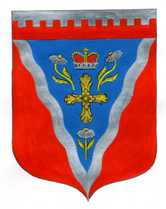 Администрациямуниципального образования Ромашкинское сельское поселениемуниципального образования Приозерский муниципальный район Ленинградской областиР А С П О Р Я Ж Е Н И Еот  07 июня 2017 года                                                                                                              № 52-р                              В соответствии с Решением Совета депутатов МО Ромашкинское сельское поселение от 31 мая  2017 года   №  113  «Об утверждении Правил благоустройства территории муниципального образования Ромашкинское сельское поселение МО Приозерский муниципальный район Ленинградской области»:1. Утвердить комплекс мер, направленных на информирование населения  муниципального образования Ромашкинское сельское поселение МО Приозерский муниципальный район  Ленинградской области о подготовке и реализации приоритетного проекта «Формирование комфортной городской среды, согласно приложению № 1.2. Настоящее распоряжение ступает в силу со дня его подписания.3. Контроль за выполнением настоящего распоряжения оставляю за собой.Глава администрации	                                                                                            С.В.Танков	Руденко И.М. (99-515)Разослано: дело-2,прокуратура -1, члены комиссии-5Приложение №1 к распоряжению администрации МО Ромашкинское сельское поселение от 7 июня 2-017 года № 52-рКомплекс мер, направленных на информирование населения муниципального образования Ромашкинское сельское поселение МО Приозерский муниципальный район  Ленинградской области о подготовке и реализации приоритетного проекта «Формирование комфортной городской среды»«Об утверждении комплекса мер, направленных на информирование населения муниципального образования Ромашкинское сельское поселение МО Приозерский муниципальный район  Ленинградской области о подготовке и реализации приоритетного проекта «Формирование комфортной городской среды»№Тематика мероприятийСМИПериодичность мероприятияКомментарии1Информирование граждан о ходе подготовительных мероприятий приоритетного проекта «Формирование комфортной городской среды» Официальный сайт муниципального образования Ромашкинское сельское поселениеянварь-июнь 2017 годаОтветственный исполнитель: заместитель главы администрации МО Ромашкинское сельское поселение 2Информирование граждан о мерах, принимаемых федеральными и региональными органами власти, направленных на регулирование тарифов в сложившихся экономических условияхОфициальный сайт муниципального образования Ромашкинское сельское поселениеянварь-декабрь (регулярно)Ответственный исполнитель: заместитель главы администрации МО Ромашкинское сельское поселение3Разъяснение по вопросам, касающимся установления и регулирования платежей за жилищно-коммунальные услуги, а также по вопросам законопроектной деятельности в части тарифного регулирования и платы за жилищно-коммунальные услугиОфициальный сайт муниципального образования Ромашкинское сельское поселение, газета «Приозерские ведомости», газета «Красная звезда»январь-декабрь (регулярно)Ответственный исполнитель: заместитель главы администрации МО Ромашкинское сельское поселение4Информирование о принятии нормативных правовых актов, направленных на совершенствование управления жилищным фондом и качества предоставления коммунальных услугОфициальный сайт муниципального образования Ромашкинское сельское поселение, газета «Приозерские ведомости», газета «Красная звезда»январь-декабрь (регулярно)Ответственный исполнитель: заместитель главы администрации МО Ромашкинское сельское поселение5Освещение положительного опыта работы муниципального жилищного контроля в рамках контроля качества предоставления жилищно- коммунальных услугОфициальный сайт муниципального образования Ромашкинское сельское поселение, газета «Приозерские ведомости», газета «Красная звезда»январь-декабрь (регулярно)Ответственный исполнитель: заместитель главы администрации МО Ромашкинское сельское поселение6Проведение опросов населения для определения приоритетных территорий, подлежащих включению в проект   «Формирование комфортной городской среды»Официальный сайт муниципального образования Ромашкинское сельское поселениеянварь-декабрь (регулярно)Ответственный исполнитель: заместитель главы администрации МО Ромашкинское сельское поселение7Информирование о принятии нормативных правовых актов, направленных на совершенствование работы региональных программ капитального ремонта многоквартирных домовОфициальный сайт муниципального образования Ромашкинское сельское поселение, газета «Приозерские ведомости», газета «Красная звезда»январь-декабрь (регулярно)Ответственный исполнитель: заместитель главы администрации МО Ромашкинское сельское поселение8Организация публикации в местных газетах СМИОфициальный сайт муниципального образования Ромашкинское сельское поселение, газета «Приозерские ведомости», газета «Красная звезда»январь-декабрь (регулярно)Ответственный исполнитель: заместитель главы администрации МО Ромашкинское сельское поселение9Участие в мероприятиях, освещающих вопросы модернизации сферы ЖКХ, а также энергосбережения и энергоэффективностиОфициальный сайт муниципального образования Ромашкинское сельское поселение, газета «Приозерские ведомости», газета «Красная звезда»январь-декабрь (регулярно)Ответственный исполнитель: заместитель главы администрации МО Ромашкинское сельское поселение10Организация и проведение общественного обсуждения населением дизайн-проектов, подлежащих включению в муниципальную программу   «Формирование комфортной городской среды 2018-2022»Официальный сайт муниципального образования Ромашкинское сельское поселение, газета «Приозерские ведомости», газета «Красная звезда»июнь 2017 годаОтветственный исполнитель: заместитель главы администрации МО Ромашкинское сельское поселение11Участие в мероприятиях, посвященных  формированию программы   «Формирование комфортной городской среды 2018-2022» регионального, районного уровнейОфициальный сайт муниципального образования Ромашкинское сельское поселение, газета «Приозерские ведомости», газета «Красная звезда»январь-декабрь (регулярно)Ответственный исполнитель: заместитель главы администрации МО Ромашкинское сельское поселение